KONTRIBUSI WFP (WORLD FOOD PROGRAMME) DALAM MENANGANI KRISIS PANGAN DI MYANMARWFP CONTRIBUTION (WORLD FOOD PROGRAMME) IN MANAGING THE FOOD CRISIS IN MYANMARSKRIPSIOleh:Difa Muchamad Efril Riza	NPM 182030081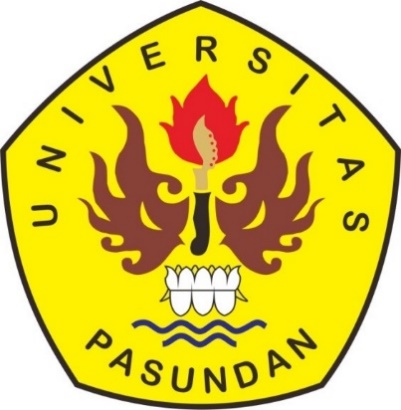 FAKULTAS ILMU SOSIAL DAN ILMU POLITIKUNIVERSITAS PASUNDANBANDUNG2022KONTRIBUSI WFP (WORLD FOOD PROGRAMME) DALAM MENANGANI KRISIS PANGAN DI MYANMARWFP CONTRIBUTION (WORLD FOOD PROGRAMME) IN MANAGING THE FOOD CRISIS IN MYANMARSKRIPSIDiajukan untuk Memenuhi Salah Satu SyaratDalam Menempuh Ujian Sarjana Program Strata SatuPada jurusan Ilmu Hubungan InternasionalOleh:Difa Muchamad Efril RizaNPM 182030081FAKULTAS ILMU SOSIAL DAN ILMU POLITIKUNIVERSITAS PASUNDANBANDUNG2022